                                                                                                                      “Azərbaycan Xəzər Dəniz Gəmiçiliyi”			                       			 	Qapalı Səhmdar Cəmiyyətinin 					       			“ 01 ”  Dekabr 2016-cı il tarixli		“216” nömrəli əmri ilə təsdiq edilmişdir.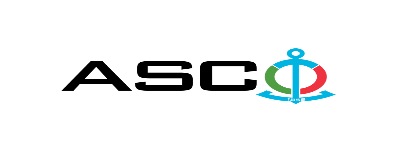 “Azərbaycan Xəzər Dəniz Gəmiçiliyi” Qapalı Səhmdar Cəmiyyəti Struktur idarələrə tələb olunan olunan Mətbəx ləvazimatlarının satınalınması məqsədilə açıq müsabiqə elan edir:Müsabiqə №AM053/2021(İddiaçı iştirakçının blankında)AÇIQ MÜSABİQƏDƏ İŞTİRAK ETMƏK ÜÇÜN MÜRACİƏT MƏKTUBU___________ şəhəri                                                                         “__”_______20_-ci il___________№           							                                                                                          ASCO-nun Satınalmalar Komitəsinin Sədricənab C.Mahmudluya,Hazırkı məktubla [iddiaçı podratçının tam adı göstərilir] (nin,nun,nın) ASCO tərəfindən “__________”ın satın alınması ilə əlaqədar elan edilmiş [iddiaçı tərəfindən müsabiqənin nömrəsi daxil edilməlidir]nömrəli açıq  müsabiqədə iştirak niyyətini təsdiq edirik.Eyni zamanda [iddiaçı podratçının tam adı göstərilir] ilə münasibətdə hər hansı ləğv etmə və ya müflislik prosedurunun aparılmadığını, fəaliyyətinin dayandırılmadığını və sözügedən satınalma müsabiqəsində iştirakını qeyri-mümkün edəcək hər hansı bir halın mövcud olmadığını təsdiq edirik. Əlavə olaraq, təminat veririk ki, [iddiaçı podratçının tam adı göstərilir] ASCO-ya aidiyyəti olan şəxs deyildir.Tərəfimizdən təqdim edilən sənədlər və digər məsələlərlə bağlı yaranmış suallarınızı operativ cavablandırmaq üçün əlaqə:Əlaqələndirici şəxs: Əlaqələndirici şəxsin vəzifəsi: Telefon nömrəsi: E-mail: Qoşma: İştirak haqqının ödənilməsi haqqında bank sənədinin əsli – __ vərəq.________________________________                                   _______________________                   (səlahiyyətli şəxsin A.A.S)                                                                                                        (səlahiyyətli şəxsin imzası)_________________________________                                                                  (səlahiyyətli şəxsin vəzifəsi)                                                M.Y.                                                        MALLARIN SİYAHISI:   Texniki suallarla bağlı:   Salamov Zaur, Satınalmalar Departamentinin mütəxəssisiTel: +99455 817 08 12                                                        E-mail: zaur.salamov@asco.az     Müsabiqədə qalib elan olunan iddiaçı şirkət ilə satınalma müqaviləsi bağlanmamışdan öncə ASCO-nun Satınalmalar qaydalarına uyğun olaraq iddiaçının yoxlanılması həyata keçirilir.     Həmin şirkət bu linkə http://asco.az/sirket/satinalmalar/podratcilarin-elektron-muraciet-formasi/ keçid alıb xüsusi formanı doldurmalı və ya aşağıdakı sənədləri təqdim etməlidir:Şirkətin nizamnaməsi (bütün dəyişikliklər və əlavələrlə birlikdə)Kommersiya hüquqi şəxslərin reyestrindən çıxarışı (son 1 ay ərzində verilmiş)Təsisçi hüquqi şəxs olduqda, onun təsisçisi haqqında məlumatVÖEN ŞəhadətnaməsiAudit olunmuş mühasibat uçotu balansı və ya vergi bəyannaməsi (vergi qoyma sistemindən asılı olaraq)/vergi orqanlarından vergi borcunun olmaması haqqında arayışQanuni təmsilçinin şəxsiyyət vəsiqəsiMüəssisənin müvafiq xidmətlərin göstərilməsi/işlərin görülməsi üçün lazımi lisenziyaları (əgər varsa)Qeyd olunan sənədləri təqdim etməyən və ya yoxlamanın nəticəsinə uyğun olaraq müsbət qiymətləndirilməyən şirkətlərlə müqavilə bağlanılmır və müsabiqədən kənarlaşdırılır. Müsabiqədə iştirak etmək üçün təqdim edilməli sənədlər:Müsabiqədə iştirak haqqında müraciət (nümunə əlavə olunur);İştirak haqqının ödənilməsi barədə bank sənədi;Müsabiqə təklifi; Malgöndərənin son bir ildəki (əgər daha az müddət fəaliyyət göstərirsə, bütün fəaliyyət dövründəki) maliyyə vəziyyəti barədə bank sənədi;Azərbaycan Respublikasında vergilərə və digər icbari ödənişlərə dair yerinə yetirilməsi vaxtı keçmiş öhdəliklərin, habelə son bir il ərzində (fəaliyyətini dayandırdığı müddət nəzərə alınmadan) vergi ödəyicisinin Azərbaycan Respublikasının Vergi Məcəlləsi ilə müəyyən edilmiş vəzifələrinin yerinə yetirilməməsi hallarının mövcud olmaması barədə müvafiq vergi orqanlarından arayış.İlkin mərhələdə müsabiqədə iştirak haqqında müraciət (imzalanmış və möhürlənmiş) və iştirak haqqının ödənilməsi barədə bank sənədi (müsabiqə təklifi istisna olmaqla) ən geci 07 sentyabr 2021-ci il, Bakı vaxtı ilə saat 17:00-a qədər Azərbaycan, rus və ya ingilis dillərində “Azərbaycan Xəzər Dəniz Gəmiçiliyi” Qapalı Səhmdar Cəmiyyətinin ( “ASCO” və ya “Satınalan təşkilat”) yerləşdiyi ünvana və ya Əlaqələndirici Şəxsin elektron poçtuna göndərilməlidir, digər sənədlər isə müsabiqə təklifi zərfinin içərisində təqdim edilməlidir.   Satın alınması nəzərdə tutulan mal, iş və xidmətlərin siyahısı (təsviri) əlavə olunur.İştirak haqqının məbləği və Əsas Şərtlər Toplusunun əldə edilməsi:Müsabiqədə iştirak etmək istəyən iddiaçılar aşağıda qeyd olunmuş məbləğdə iştirak haqqını ASCO-nun bank hesabına ödəyib (ödəniş tapşırığında müsabiqə keçirən təşkilatın adı, müsabiqənin predmeti dəqiq göstərilməlidir), ödənişi təsdiq edən sənədi birinci bölmədə müəyyən olunmuş vaxtdan gec olmayaraq ASCO-ya təqdim etməlidir. Bu tələbləri yerinə yetirən iddiaçılar satınalma predmeti üzrə Əsas Şərtlər Toplusunu elektron və ya çap formasında əlaqələndirici şəxsdən elanın IV bölməsində göstərilən tarixədək həftənin istənilən iş günü saat 09:00-dan 18:00-a kimi ala bilərlər.İştirak haqqının məbləği (ƏDV-siz):50 (Əlli) Azn. Iştirak haqqı manat və ya ekvivalent məbləğdə ABŞ dolları və AVRO ilə ödənilə bilər.  Hesab nömrəsi: İştirak haqqı ASCO tərəfindən müsabiqənin ləğv edilməsi halı istisna olmaqla, heç bir halda geri qaytarılmır.Müsabiqə təklifinin təminatı :Müsabiqə təklifi üçün təklifin qiymətinin azı 1 (bir) %-i həcmində bank təminatı (bank qarantiyası) tələb olunur. Bank qarantiyasının forması Əsas Şərtlər Toplusunda göstəriləcəkdir. Bank qarantiyalarının əsli müsabiqə zərfində müsabiqə təklifi ilə birlikdə təqdim edilməlidir. Əks təqdirdə Satınalan Təşkilat belə təklifi rədd etmək hüququnu özündə saxlayır. Qarantiyanı vermiş maliyyə təşkilatı Azərbaycan Respublikasında və/və ya beynəlxalq maliyyə əməliyyatlarında qəbul edilən olmalıdır. Satınalan təşkilat etibarlı hesab edilməyən bank qarantiyaları qəbul etməmək hüququnu özündə saxlayır.Satınalma müsabiqəsində iştirak etmək istəyən şəxslər digər növ təminat (akkreditiv, qiymətli kağızlar, satınalan təşkilatın müsabiqəyə dəvət sənədlərində göstərilmiş xüsusi hesabına  pul vəsaitinin köçürülməsi, depozitlər və digər maliyyə aktivləri) təqdim etmək istədikdə, təminat növünün mümkünlüyü barədə Əlaqələndirici Şəxs vasitəsilə əvvəlcədən ASCO-ya sorğu verməlidir və razılıq əldə etməlidir. Müqavilənin yerinə yetirilməsi təminatı satınalma müqaviləsinin qiymətinin 5 (beş) %-i məbləğində tələb olunur.Hazırki satınalma əməliyyatı üzrə Satınalan Təşkilat tərəfindən yalnız malların anbara təhvil verilməsindən sonra ödənişinin yerinə yetirilməsi nəzərdə tutulur, avans ödəniş nəzərdə tutulmamışdır.Müqavilənin icra müddəti:Malların tələbat yarandıqca alınması nəzərdə tutulur. Satınalma müqaviləsinin ASCO tərəfindən rəsmi sifariş (tələbat) daxil olduqdan sonra 5 (beş) təqvim günü ərzində yerinə yetirilməsi tələb olunur.Müsabiqə təklifinin təqdim edilməsinin son tarixi və vaxtı:Müsabiqədə iştirak haqqında müraciəti və iştirak haqqının ödənilməsi barədə bank sənədini birinci bölmədə qeyd olunan vaxta qədər təqdim etmiş iştirakçılar, öz müsabiqə təkliflərini bağlı zərfdə (1 əsli və 1 surəti olmaqla) 13 sentyabr 2021-ci il, Bakı vaxtı ilə saat 17:00-a qədər ASCO-ya təqdim etməlidirlər.Göstərilən tarixdən və vaxtdan sonra təqdim olunan təklif zərfləri açılmadan geri qaytarılacaqdır.Satınalan təşkilatın ünvanı:Azərbaycan Respublikası, Bakı şəhəri, AZ1029 (indeks), Neftçilər prospekti 2, ASCO-nun Satınalmalar Komitəsi.Əlaqələndirici şəxs:Rahim AbbasovASCO-nun Satınalmalar Departameninin təchizat işləri üzrə mütəxəssisiTelefon nömrəsi: +99450 2740277Elektron ünvan: rahim.abbasov@asco.az, tender@asco.azSalamov ZaurASCO-nun Satınalmalar Departameninin təchizat işləri üzrə mütəxəssisiTelefon nömrəsi:Tel: +99455 817 08 12Elektron ünvan: zaur.salamov@asco.azHüquqi məsələlər üzrə:Telefon nömrəsi: +994 12 4043700 (daxili: 1262)Elektron ünvan: tender@asco.az Müsabiqə təklif zərflərinin açılışı tarixi, vaxtı və yeri:Zərflərin açılışı 14 sentyabr 2021-ci il tarixdə, Bakı vaxtı ilə saat 15:00-da  elanın V bölməsində göstərilmiş ünvanda baş tutacaqdır. Zərflərin açılışında iştirak etmək istəyən şəxslər iştirak səlahiyyətlərini təsdiq edən sənədi (iştirakçı hüquqi və ya fiziki şəxs tərəfindən verilmiş müvafiq etibarnamə) və şəxsiyyət vəsiqələrini müsabiqənin baş tutacağı tarixdən ən azı yarım saat qabaq Satınalan Təşkilata təqdim etməlidirlər.Müsabiqənin qalibi haqqında məlumat:Müsabiqə qalibi haqqında məlumat ASCO-nun rəsmi veb-səhifəsinin “Elanlar” bölməsində yerləşdiriləcəkdir.S/sMətbəx ləvazimatlarıSayıÖlçü vahidiSertifikat  tələbi haqqında1Armudu stəkan şüşə 100mlədəd1312Keyfiyyət və gigiyenik uyğunluqu sertifikatı2Aş süzən  paslanmayan polad Ø32sm          ədəd44Keyfiyyət və gigiyenik uyğunluqu sertifikatı3Boşqab  saxsıdan dəyaz (böyük) Ø32smədəd404Keyfiyyət və gigiyenik uyğunluqu sertifikatı4Boşqab  saxsıdan dəyaz (balaca) Ø22smədəd3140Keyfiyyət və gigiyenik uyğunluqu sertifikatı5Böyük qəsab bıçağı(tesak) L=153mmədəd9Keyfiyyət və gigiyenik uyğunluqu sertifikatı6Çay qaşığı  paslanmayan polad L=14sm; 5mlədəd3012Keyfiyyət və gigiyenik uyğunluqu sertifikatı7Çaydan  saxsıdan 5 Litr (qəhvədan)ədəd109Keyfiyyət və gigiyenik uyğunluqu sertifikatı8Çəngəl paslanmayan polad 18,7x2,4 smədəd3000Keyfiyyət və gigiyenik uyğunluqu sertifikatı9Çömçə (balaca) paslanmayan polad L=40sm;300mlədəd66Keyfiyyət və gigiyenik uyğunluqu sertifikatı10Çömçə (orta) paslanmayan polad L=47sm;500mlədəd4Keyfiyyət və gigiyenik uyğunluqu sertifikatı11Çömçə (böyük) paslanmayan polad L=47sm;1000mlədəd60Keyfiyyət və gigiyenik uyğunluqu sertifikatı12Çörək qabı plastmas (qapaqlı) 330x250x170 mmədəd350Keyfiyyət və gigiyenik uyğunluqu sertifikatı13Dəm çayniki  1 litr   paslanmayanədəd212Keyfiyyət və gigiyenik uyğunluqu sertifikatı14Dərin boşqab  saxsıdan  Ø200mm;250mlədəd2340Keyfiyyət və gigiyenik uyğunluqu sertifikatı15Duz istiot qabı  şüşəli 40mlədəd600Keyfiyyət və gigiyenik uyğunluqu sertifikatı16Ələk paslanmayan  Ø20smədəd4Keyfiyyət və gigiyenik uyğunluqu sertifikatı17Ət doğramaq üçün balta L=353mm;paslamayan poladədəd27Keyfiyyət və gigiyenik uyğunluqu sertifikatı18Ət döymək üçün çəkic L=32sm; m=0,6kqədəd6Keyfiyyət və gigiyenik uyğunluqu sertifikatı19Fincan (şüşə) 330 mlədəd150Keyfiyyət və gigiyenik uyğunluqu sertifikatı20Kartof əzən (böyük) D=13;L=64/24sm passlamayan poladədəd9Keyfiyyət və gigiyenik uyğunluqu sertifikatı21Kasa  saxsıdan Ø18sm;H=8,3smədəd2500Keyfiyyət və gigiyenik uyğunluqu sertifikatı22Kəfkir dəsti paslanmayan polad 6əddəst57Keyfiyyət və gigiyenik uyğunluqu sertifikatı23Kəfkir paslanmayan polad  Ø18sm;L=57 smədəd92Keyfiyyət və gigiyenik uyğunluqu sertifikatı24Tərəvəz  təmizləyən Y-formalı L=165mm passlamayan poladədəd10Keyfiyyət və gigiyenik uyğunluqu sertifikatı25Kül qabı şüşə yumuru  Ø11smədəd40Keyfiyyət və gigiyenik uyğunluqu sertifikatı26Lapatka qızartma üçün paslammayan polad 37x7,5 sm plastmas ya taxta tutacaq iləədəd6Keyfiyyət və gigiyenik uyğunluqu sertifikatı27Mətbəx üçün bıçaq dəsti paslanmayan polad 5əd + qayıçı maksimal L=20sm;minimal L=9smdəst142Keyfiyyət və gigiyenik uyğunluqu sertifikatı28Mətbəxt çeşidləyici taxta (plastmas) 6əd;530х325 mm(qırmızı;sarı;qöy;yaşıl;şabalıdlı;ağ)dəst102Keyfiyyət və gigiyenik uyğunluqu sertifikatı29Nəlbəki armudu stəkan üçün şüşə  Ø10smədəd500Keyfiyyət və gigiyenik uyğunluqu sertifikatı30Nəlbəki böyük stəkan üçün  saxsıdan  Ø16smədəd500Keyfiyyət və gigiyenik uyğunluqu sertifikatı31Podnos paslanmayan polad 60x36 smədəd140Keyfiyyət və gigiyenik uyğunluqu sertifikatı32Qazan (3 Litr) paslanmayan polad   Ø20sm  qapalıədəd86Keyfiyyət və gigiyenik uyğunluqu sertifikatı33Qazan (5 Litr) paslanmayan polad  Ø24sm qapalıədəd86Keyfiyyət və gigiyenik uyğunluqu sertifikatı34Qazan (7 Litr) paslanmayan polad Ø28sm qapalıədəd96Keyfiyyət və gigiyenik uyğunluqu sertifikatı35Qazan (10 Litr) paslanmayan polad Ø31,6sm qapalıədəd127Keyfiyyət və gigiyenik uyğunluqu sertifikatı36Qazan (15 Litr) paslanmayan polad Ø32sm  qapalıədəd127Keyfiyyət və gigiyenik uyğunluqu sertifikatı37Qazan (50 Litr) paslanmayan polad  Ø45sm  qapalıədəd24Keyfiyyət və gigiyenik uyğunluqu sertifikatı38Qazan (12 Litr) alminium Ø36sm  qapalıədəd6Keyfiyyət və gigiyenik uyğunluqu sertifikatı39Qazan (20 Litr) alminium  Ø36,3sm  qapalıədəd6Keyfiyyət və gigiyenik uyğunluqu sertifikatı40Qazan (30 Litr) alminium  Ø40sm  qapalıədəd6Keyfiyyət və gigiyenik uyğunluqu sertifikatı41Qazan (6 Litr) emallı  Ø26sm  qapalıədəd8Keyfiyyət və gigiyenik uyğunluqu sertifikatı42Qazan dəsti (6 ədəd) paslanmayan polad (2l; 2,8l; 3,9l; 5l; 7l +2l bir tutacaq ilə(kovşık))dəst8Keyfiyyət və gigiyenik uyğunluqu sertifikatı43Qənd və şəkər tozu qabı qapağlı 300 mlədəd392Keyfiyyət və gigiyenik uyğunluqu sertifikatı44Qırmızı rəngdə ət taxtası 530х325 mmədəd156Keyfiyyət və gigiyenik uyğunluqu sertifikatı45Qulplu stəkan şüşə 300 mlədəd200Keyfiyyət və gigiyenik uyğunluqu sertifikatı46Salat qabı  saxsıdan  2400 ml; Ø22,5sm; H=12,5smədəd1392Keyfiyyət və gigiyenik uyğunluqu sertifikatı47Sarı rəngdə taxta (tərəvəz üçün ) 530х325 mmədəd152Keyfiyyət və gigiyenik uyğunluqu sertifikatı48Sınmayan plastmas stəkanlar 300 mlədəd200Keyfiyyət və gigiyenik uyğunluqu sertifikatı49Stəkan şüşə 150 mlədəd2400Keyfiyyət və gigiyenik uyğunluqu sertifikatı50Stəkan şüşə 200 mlədəd6800Keyfiyyət və gigiyenik uyğunluqu sertifikatı51Stol üstü süfrə (klyonka) üst PVC;alt polipropilen B=140smmetr1730Keyfiyyət və gigiyenik uyğunluqu sertifikatı52Su və şirə üçün qrafin şüşə ( 2 litr )ədəd145Keyfiyyət və gigiyenik uyğunluqu sertifikatı53Tava böyük Ø28sm teflon örtüklüədəd33Keyfiyyət və gigiyenik uyğunluqu sertifikatı54Tava dəsti  1 dəst-3 ədəd qapaqlı (teflonlu örtüklə) Ø20sm;Ø24sm;Ø28sm;dəst127Keyfiyyət və gigiyenik uyğunluqu sertifikatı55Taxta kötük ət doğramaq üçün (koloda) D=800mm;H=900mmədəd4Keyfiyyət və gigiyenik uyğunluqu sertifikatı56Taxta qaşıq (xörək qaşığı ölçüsündə)22smədəd188Keyfiyyət və gigiyenik uyğunluqu sertifikatı57Tərəvəz doğrayan (tyorka) paslanmayan polad 20x13x13 smədəd4Keyfiyyət və gigiyenik uyğunluqu sertifikatı58Tərəvəz üçün mətbəx bıçağı paslanmayan polad 18 smədəd546Keyfiyyət və gigiyenik uyğunluqu sertifikatı59Tərəvəz üçün plastmas qablar (60x40x26sm)ədəd30Keyfiyyət və gigiyenik uyğunluqu sertifikatı60Tərəvəz üçün plastmas qablar (80x60x23sm)ədəd33Keyfiyyət və gigiyenik uyğunluqu sertifikatı61Xörək qaşığı paslanmayan polad L=18,8sm;18mlədəd1420Keyfiyyət və gigiyenik uyğunluqu sertifikatı62Yağ bıçağı paslanmayan polad L=18,6smədəd815Keyfiyyət və gigiyenik uyğunluqu sertifikatı63Yaşıl rəngdə taxta (göyərti üçün ) 530х325 mmədəd157Keyfiyyət və gigiyenik uyğunluqu sertifikatı64Birdəfəlik stəkanədəd30000Keyfiyyət və gigiyenik uyğunluqu sertifikatı65Bokalədəd150Keyfiyyət və gigiyenik uyğunluqu sertifikatı66Çörək  bişirmək üçün  qəlibədəd100Keyfiyyət və gigiyenik uyğunluqu sertifikatı67Plasmas  vedrə  mətbəx üçünədəd100Keyfiyyət və gigiyenik uyğunluqu sertifikatı68Qrafin  ədəd100Keyfiyyət və gigiyenik uyğunluqu sertifikatı69Yağ pendir qabıədəd100Keyfiyyət və gigiyenik uyğunluqu sertifikatı70Çaydan  5 Litr  paslanmayan  (qəfədan)ədəd100Keyfiyyət və gigiyenik uyğunluqu sertifikatı71Maşa (şipsi) katlet üçünədəd100Keyfiyyət və gigiyenik uyğunluqu sertifikatı72Qəfədan sadə 3 ltədəd70Keyfiyyət və gigiyenik uyğunluqu sertifikatı73Duz qabıədəd80Keyfiyyət və gigiyenik uyğunluqu sertifikatı74Mətbəx sürtgəcədəd5Keyfiyyət və gigiyenik uyğunluqu sertifikatı